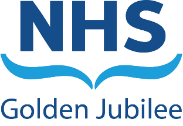 ______________________________________________________________________ BackgroundThe Clinical Governance Committee (CGC) was held on 29 June 2022, the following key points were noted at the meeting.  The next meeting is scheduled for Thursday 8 September 2022. Recommendation Board Members are asked to note the Clinical Governance Committee update.Morag Brown Chair, Clinical Governance Committee1 July 2022Board Meeting:28 July 2022Subject:Clinical Governance Committee (CGC) UpdateRecommendation:	Board Members are asked to:ItemDetailsSafeCovid Sit Rep
The Committee were provided with an update on the Covid-19 inpatient status.    There has been a slight increase in numbers, however, this has not presented a challenge as the Covid pathway is embedded.  Significant Adverse Events (SAEs)The Committee were provided with a Significant Adverse Event (SAEs) overview report.  Ninety-eight actions are currently open, with the department working closely with the Divisions to address each action.  Expansion Programme Update There were no Clinical Governance issues for escalation.  The project is ready for point of breakthrough on Level 3.  Extensive pre-planning has taken place, particularly around infection control. Board Risk Register One new risk was noted for the Clinical Governance Committee regarding Lab systems. Assurances were provided around the proposed mitigations in place, noting that dis-continuity of service provision would have serious implications. The Committee will receive further update at future meetings.  Deep Dives5.5a SLWG on Radiology ProcessA Short Life Working Group was established following SAER that investigated missed Cancer diagnoses and missed swab following Radiological investigations.  This is a complicated process with the report identifying 3 recommendations.  The Committee will then receive a further update on progress made in 9 months.5.5b SAER This item was discussed at the CGRMG meeting on 23 June 2022. Committee noted that it had also been presented with an update on SAE earlier on the agenda. A high level report was presented and discussed. A further in-depth report will be presented at the next CGC committee meetingEffectiveIntegrated Performance Report (IPR) April 2022HAIRT ReportThe Committee received and noted the IPR for April 2022, including the HAIRT March 2022 data Report.HAIRT Staphylococcus aureus bacteraemia – 1 case to report.  1 case reported since November 2021. 
Clostridioides difficile infection – 0 cases to report.  Zero cases reported since March 2021.
Gram negative/E. coli bacteraemia (ECB) – No cases to report since September 2021.
Hand Hygiene – overall compliance of 99%.  All Covid pathways are fully embedded, and all staff remain vigilant to community transmission rates and Covid 19 status.Clinical Governance UpdateComplaints Stage 1: 2 reported in March 2022 0 responded within timelineStage 2: 5 reported in March 2022 1 responded within timelineCommittee noted on-going improvement works at Executive level relating to complaints.SAER 2 commissioned Mortality  10 deaths recorded all within agreed control limits Clinical Governance & Risk Management Group (CGRMG) UpdateOngoing improvement is taking place with regards to Complaints timescales with weekly meetings taking place with Clinical Governance and Corporate team.  Clinical audit has recommenced and remains a focus.The department support the Safety Brief process.  Clinical Department Update (Cardiac Surgery)Mr Stewart Craig & Amanda Forbes attended the meeting to present the Cardiac Surgery update.  The Committee thanked the department for their continued support. The following reports were noted by the Committee Duty of Candour Annual Report FY 2021/22Prevention and Control of Infection Committee Annual Update Financial Year 2021/22Annual Feedback Report for Financial Year 2021/22 & Q4 Feedback ReportWhistleblowing Annual Report Financial Year 2021/22SACCS Strategy Martin Dawes attended the meeting to present the SACCS Strategy. This presentation is on the Agendas for all Committees in the June/July Committee cycle and on the agenda for the Board meeting on 28 July 2022.	The strategy was recently developed for planned and unplanned care to oversee and review the service’s 7 priorities. The Committee endorsed the Strategy.Person Centred Patient Story The Committee viewed patient story outlining her experience of the Transplant during the Pandemic.The video captured the enormity of this procedure for the patient. Committee commented on the valuable insight this provided into the importance of pre-operative preparation and post-operative support to transplant patients.AOCBCorporate ObjectivesThe Corporate Objectives were presented for noting at the June/July meeting of each governance committee.  A formal paper will be brought to the Board meeting on 28 July 2022 for Approval. 